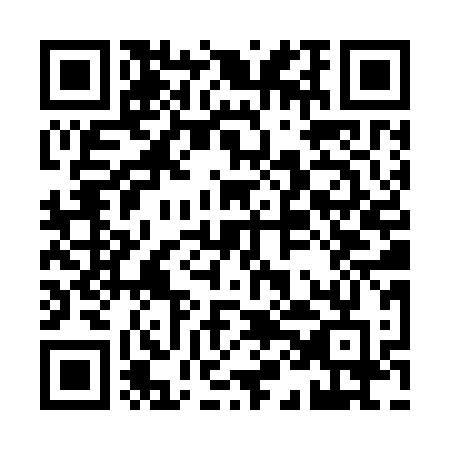 Prayer times for Pine Brook Estates, Alabama, USAMon 1 Jul 2024 - Wed 31 Jul 2024High Latitude Method: Angle Based RulePrayer Calculation Method: Islamic Society of North AmericaAsar Calculation Method: ShafiPrayer times provided by https://www.salahtimes.comDateDayFajrSunriseDhuhrAsrMaghribIsha1Mon4:215:4212:504:317:579:182Tue4:215:4312:504:317:579:183Wed4:225:4312:504:327:579:184Thu4:225:4312:504:327:569:175Fri4:235:4412:504:327:569:176Sat4:245:4412:504:327:569:177Sun4:245:4512:514:327:569:178Mon4:255:4512:514:327:569:169Tue4:265:4612:514:337:559:1610Wed4:265:4712:514:337:559:1511Thu4:275:4712:514:337:559:1512Fri4:285:4812:514:337:559:1413Sat4:285:4812:514:337:549:1414Sun4:295:4912:514:337:549:1315Mon4:305:4912:524:337:539:1316Tue4:315:5012:524:337:539:1217Wed4:325:5112:524:337:539:1118Thu4:325:5112:524:347:529:1119Fri4:335:5212:524:347:529:1020Sat4:345:5212:524:347:519:0921Sun4:355:5312:524:347:519:0922Mon4:365:5412:524:347:509:0823Tue4:375:5412:524:347:499:0724Wed4:385:5512:524:347:499:0625Thu4:385:5612:524:347:489:0526Fri4:395:5612:524:347:479:0427Sat4:405:5712:524:347:479:0328Sun4:415:5812:524:337:469:0229Mon4:425:5812:524:337:459:0130Tue4:435:5912:524:337:449:0031Wed4:446:0012:524:337:448:59